Polo Tecnico e Professionale Turistico – Grafico – Economico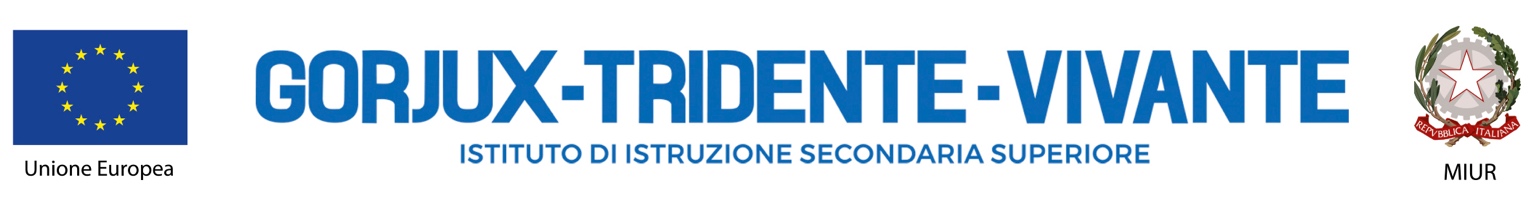 Direzione e Segreteria - SEDE GORJUX: Via Raffaele Bovio, s.n. - 70125 Bari – Tel./Fax: 0805461463 - 0805461506SEDE TRIDENTE: Viale Papa Giovanni XXIII, 59 - 70124 Bari - Tel. 0805574381 Fax 0805521551SEDE VIVANTE: Piazza Diaz, 10 – 70121 Bari – Tel.  0805540560 Fax 0805540965bais03700e@istruzione.it – bais03700e@pec.istruzione.it - www.istitutogorjuxtridentevivante.edu.it – Codice Fiscale 93062330720DICHIARAZIONE RESA AI FINI DEGLI OBBLIGHI CONTRIBUTIVI SUI COMPENSI DI COLLABORAZIONE OCCASIONALE DELL’ANNO 20____ All’I.I.S.S. R. Gorjux-N.Tridente-C. VivanteIl sottoscritto ________________________________ cod. fiscale _________________,vista la previsione dell’art. 44 comma 2 del D.L. 30/9/2003 n.269, per effetto della quale a decorrere dal 1° gennaio 2004 i soggetti esercenti attività di lavoro autonomo occasionale sono iscritti alla Gestione Separata Inps di cui all’art. 2 comma 26 Legge 335/1995 solo qualora il reddito annuo derivante da tale attività sia superiore a euro 5.000, ai fini degli adempimenti contributivi derivanti dal conferimento da parte di codesta Istituzione Scolastica di un incarico di collaborazione occasionale, con corrispettivo di euro ___________________  al lordo delle ritenute di legge (lettera d’incarico del__________ prot.______________ ),dichiara (barrare una delle tre caselle seguenti)A. □ di  non  aver  avuto  nell’anno  20_  altri  redditi  di  collaborazione  occasionale;B. □ di  aver  avuto  nell’anno 20__ altri redditi  di  collaborazione  occasionale  per  un importo complessivo superiore a euro 5.000;C. □ di  aver  avuto  nell’anno 20__  altri  redditi  di  collaborazione  occasionale  per  un importo  complessivo  non  superiore a euro 5.000, e precisamente per l’importo di euro ___________________ .Qualora pertanto, tenuto conto degli eventuali altri redditi di collaborazione occasionale conseguiti nell’anno 20__, e tenuto altresì conto del nuovo incarico, risulti superata la soglia di 5.000 euro, il sottoscritto dichiara di provvedere (o di aver già provveduto) ad iscriversi alla Gestione Separata INPS; in tal caso l’Istituzione Scolastica provvederà a determinare il contributo in base alle informazioni fornite con la presente lettera. Per l’applicazione dell’aliquota corretta, barrare se (e solo se) ricorre una delle seguenti ipotesi: □ dipendente di altro ente o comunque soggetto che dispone di copertura previdenziale obbligatoria   diversa   dalla   Gestione   Separata   INPS;              □ titolare di pensione diretta.						Il sottoscritto si impegna, infine, a segnalare tempestivamente ogni variazione rispetto a quanto dichiarato, con particolare riferimento ad altri redditi di collaborazione occasionale eventualmente conseguiti nell’anno 20__ che incidano sull’obbligo o sull’importo del contributo. Data: _________________________                                                               Firma: _______________________